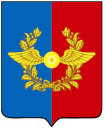 Российская ФедерацияД У М АСреднинского городского поселенияУсольского муниципального районаИркутской областиПятого созываРЕШЕНИЕОт 27.12.2023 г.                                                                                                                 № 45р.п. Средний       О признании утратившим силу решения Думы городского поселения Среднинского муниципального образования от 26.11.2018 г. № 61 «Об утверждении Стратегии социально-экономического развития Среднинского муниципального образования до 2030 года»В связи с принятием решения Думы Среднинского городского поселения Усольского муниципального района Иркутской области от 30 июня 2023 г. № 29 «Об утверждении Стратегии социально-экономического развития Среднинского городского поселения Усольского муниципального района Иркутской области до 2035 года», руководствуясь статьями 23, 47 Устава Среднинского муниципального образования, Дума Среднинского городского поселения Усольского муниципального района Иркутской областиР Е Ш И Л А:1. Признать утратившим силу решение Думы городского поселения Среднинского муниципального образования от 26.12.2018 г. № 61 «Об утверждении Стратегии социально-экономического развития Среднинского муниципального образования до 2030 года» с 30.06.2023 года.2. Опубликовать настоящее Решение в газете «Информационный бюллетень Среднинского муниципального образования» и разместить в сетевом издании «официальный сайт городского поселения Среднинского муниципального образования» в информационно-телекоммуникационной сети Интернет http://srednyadm.ru.3. Настоящее Решение вступает в силу после дня его официального опубликования в средствах массовой информации и в сети Интернет.Председатель Думы Среднинского городского поселенияУсольского муниципального районаИркутской области	                Л.В. СпиваковаГлава Среднинского городского поселения                                                        Усольского муниципального района                                                      Иркутской области                                                                                        М.А. СемёноваИСПОЛНИТЕЛЬ:Главный специалист по экономической политике –контрактный управляющий                   ___________     __________   А.В. Новикова       тел. 8-902-57-60-245   СОГЛАСОВАНО:Заместитель главы                                ___________     __________   Е.В. АфанасьеваГлавный специалист по юридическим вопросам инотариальным действиям                      ____________  __________  А.В. ШегнагаевРАССЫЛКА:1 экз. – в дело,1 экз. – на сайт,1 экз. – в печать,1 экз. – в регистр,1 экз. – в прокуратуру  Электронная версия правового акта и приложения (й) к нему соответствует бумажному носителю.